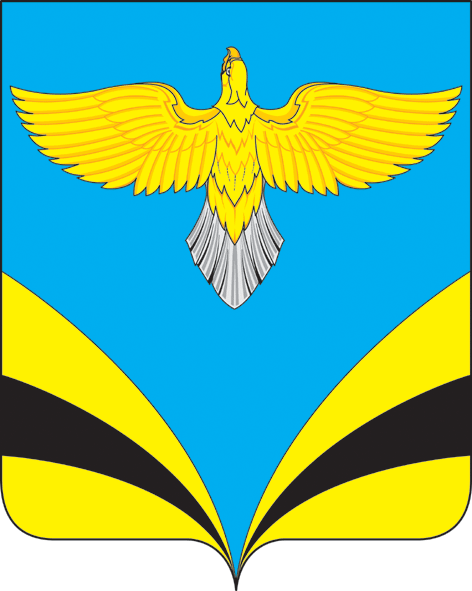            АДМИНИСТРАЦИЯ   сельского поселения Купиномуниципального района Безенчукский           Самарской области             ПОСТАНОВЛЕНИЕ     от  09    января 2019  года  № 4              с. Купино      «Об утверждении Плана по профилактике правонарушений и обеспечение общественной безопасности в сельском  поселении Купино муниципального района  Безенчукский Самарской области на 2019 год».      В соответствии с Федеральным законом от 23 июня 2016 года  N 182-ФЗ  "Об основах системы профилактики правонарушений в Российской Федерации, в целях осуществления комплекса мер социального, правового, организационного, информационного и иного характера, направленных на выявление и устранение причин и условий, способствующих совершению правонарушений, руководствуясь Уставом сельского поселения Купино муниципального района Безенчукский Самарской областиПОСТАНОВЛЯЮ:Утвердить план по профилактике правонарушений и обеспечение общественной безопасности в сельском  поселении Купино муниципального района     Безенчукский Самарской области на 2019 год согласно приложению.Рекомендовать руководителям учреждений, организаций всех форм собственности расположенных на территории сельского поселения Купино, принять меры по реализации плана.Опубликовать настоящее Постановление в газете «Вестник сельского поселения  Купино», разместить на официальном сайте Администрации сельского   поселения Купино в сети Интернет .  Настоящее постановление вступает в силу на следующий день после его  официального опубликования.         6.   Контроль за  исполнением настоящего постановления оставляю за собой.Глава сельского поселения Купино				И.Д. ДевяткинаН.А. Доронина    8(846) 76 42247